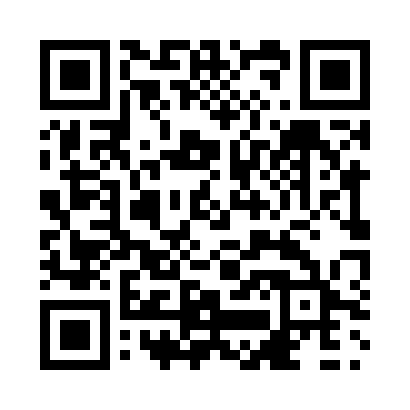 Prayer times for Grand Beach, Newfoundland and Labrador, CanadaWed 1 May 2024 - Fri 31 May 2024High Latitude Method: Angle Based RulePrayer Calculation Method: Islamic Society of North AmericaAsar Calculation Method: HanafiPrayer times provided by https://www.salahtimes.comDateDayFajrSunriseDhuhrAsrMaghribIsha1Wed4:155:551:096:128:2410:042Thu4:135:541:096:138:2510:063Fri4:115:521:096:138:2610:084Sat4:085:511:096:148:2810:105Sun4:065:491:096:158:2910:126Mon4:045:481:096:168:3010:147Tue4:025:461:096:178:3210:168Wed4:005:451:096:178:3310:189Thu3:585:431:086:188:3410:2010Fri3:565:421:086:198:3610:2211Sat3:545:411:086:208:3710:2412Sun3:525:391:086:208:3810:2613Mon3:505:381:086:218:3910:2814Tue3:485:371:086:228:4110:3015Wed3:465:361:086:238:4210:3216Thu3:445:341:086:238:4310:3417Fri3:425:331:086:248:4410:3618Sat3:405:321:096:258:4610:3819Sun3:385:311:096:268:4710:4020Mon3:365:301:096:268:4810:4221Tue3:345:291:096:278:4910:4422Wed3:335:281:096:288:5010:4623Thu3:315:271:096:288:5110:4824Fri3:295:261:096:298:5210:5025Sat3:285:251:096:308:5310:5126Sun3:265:241:096:308:5510:5327Mon3:245:231:096:318:5610:5528Tue3:235:231:096:318:5710:5729Wed3:225:221:106:328:5810:5830Thu3:205:211:106:338:5911:0031Fri3:195:211:106:338:5911:02